 Приложение № 3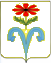 АДМИНИСТРАЦИЯ МАЯКСКОГО СЕЛЬСКОГО ПОСЕЛЕНИЯ ОТРАДНЕНСКОГО РАЙОНА ПОСТАНОВЛЕНИЕот __17 августа  2015 г.______ 	                                           	                               № _54___пос. МаякОб утверждении перечня муниципальных программ Маякского сельского поселения Отрадненского района 	В соответствии со статьей 7 Федерального закона от 06 октября 2003 года № 131-ФЗ «Об общих принципах организации местного самоуправления в Российской Федерации», постановлением администрации Маякского сельского поселения Отрадненского района от 17 августа 2015 года № 53 «Об утверждении Порядка принятия решений о разработке, формировании, реализации и оценке эффективности реализации муниципальных программ Маякского сельского поселения Отрадненского района»  п о с т а н о в л я ю:Утвердить перечень муниципальных программ Маякского сельского поселения Отрадненского района (приложение).	2. Признать утратившим силу  постановление администрации Маякского сельского поселения  Отрадненского района  от 10 октября 2014  года  №  36  «Об  утверждении  перечня муниципальных    программ Маякского сельского поселения Отрадненского района на 2015-2017 годы»3.Опубликовать (обнародовать) настоящее постановление в установленном порядке и разместить на официальном сайте Маякского сельского поселения Отрадненского района.3.Контроль за выполнением настоящего  постановления оставляю за собой.           4. Постановление вступает в силу со дня его официального опубликования (обнародования).Глава Маякского сельского поселенияОтрадненского района                                                                С.М.Мироненко       ПРИЛОЖЕНИЕ          УТВЕРЖДЕН    постановлением  администрации Маякского сельского                           поселения Отрадненского района                                                                              от _17.08.2015__ № __54___Перечень муниципальных программ Маякского сельского поселения Отрадненского района Главный бухгалтер администрации    Маякского сельского поселения                                                    А.В.Петрова№п№\пНаименование муниципальных программКоординатор программы (подпрограммы)1.«Создание условий для развития муниципальной политики в отдельных секторах экономики в Маякском сельском поселении  Отрадненского района».Администрация Маякского сельского поселения Отрадненского района2.«Обеспечение безопасности населения в Маякском сельском поселении  Отрадненского района» Администрация Маякского сельского поселения Отрадненского района2.«Обеспечение безопасности населения в Маякском сельском поселении  Отрадненского района» Администрация Маякского сельского поселения Отрадненского района3.«Развитие сельского хозяйства и регулирование рынков сельскохозяйственной продукции, сырья и продовольствия в Маякском сельском поселенииОтрадненского района»  Администрация Маякского сельского поселения Отрадненского района4.«Экономическое развитие и инновационная экономика в Маякском сельском поселении Отрадненского района»Администрация Маякского сельского поселения Отрадненского района5.«Комплексное и устойчивое развитие в Маякском сельском поселении Отрадненского района» Администрация Маякского сельского поселения Отрадненского района6.«Развитие культуры  в Маякском сельском поселении Отрадненского района»  Администрация Маякского сельского поселения Отрадненского района7.«Развитие  физической культуры и массового спорта  в Маякском сельском поселении Отрадненского района»  Администрация Маякского сельского поселения Отрадненского района8.«Молодежь  Маякского сельского поселения  Отрадненского района»Администрация Маякского сельского поселения Отрадненского района